УКРАЇНАОДЕСЬКА ОБЛАСТЬАРЦИЗЬКИЙ РАЙОНАРЦИЗЬКА МІСЬКА РАДАРозпорядження№ 116                                                                                           29.11.2016 р.Про скликання та порядок денний двадцять шостої чергової сесії Арцизької міської ради VII скликанняВідповідно до статті 46, п. 4 статті 59 Закону України «Про місцеве самоврядування в Україні», частини 4 статті 14 Регламенту Арцизької міської ради VII скликання:Скликати двадцять шосту  чергову сесію Арцизької міської ради VII скликання о 14:00 год. 08.12.2016 року, яка відбудеться в сесійній залі Арцизької міської ради.Рекомендувати черговій сесії такий пропонований порядок денний: Депутатські звернення, заяви та запити	Доповідач: головний бухгалтер міської ради Горяйнова І.І.1. Про внесення змін до міського бюджету на 2016 рік.2. Про внесення змін до регламенту Арцизької міської ради VII скликання.3. Про внесення змін до штатних розписів дошкільних навчальних закладів міста.4. Про встановлення надбавки за вислугу років міському голові Міхову В.М. Доповідач: міський голова Міхов В.М.5. Про розгляд заяви мешканців вул. Незалежності м.Арциз.6. Про внесення змін до рішення Арцизької міської ради №248-VII від 26.04.2016 року «Про надання дозволу на списання з балансу основних засобів»7. Про здійснення заходів щодо скорочення споживання електричної енергії в бюджетній сфері міста Арциз.Доповідач: голова комісії Антонюк О.В.8. Про звіт постійної депутатської комісії з питань депутатської діяльності та етики, а також освіти, охорони здоров’я, культури та спорту про роботу за 2016 рік.Доповідач: голова комісії Лебеденко М.К.9. Про звіт постійної депутатської комісії з питань житлово-комунального господарства та благоустрою про роботу за 2016 рік.Доповідач: голова комісії Кривцов В.М.10. Про звіт постійної депутатської комісії з питань земельних відносин та охорони навколишнього середовища про роботу за 2016 рік.Доповідач: голова комісії Мойсеєва К.М.11. Про звіт постійної депутатської планово-бюджетної комісії а про роботу за 2016 рік.Доповідач: голова комісії Бузіян В.Д.12. Про звіт постійної депутатської комісії з питань транспорту, торгівлі та підприємництва про роботу за 2016 рік.3.  Контроль за виконанням цього розпорядження залишаю за собою.в.о. міського голови                                               Д.Г.Барсукова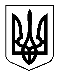 